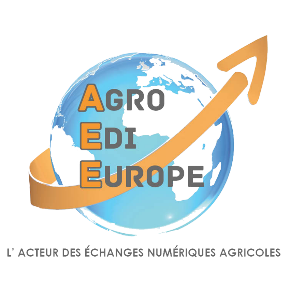 Synthèse de la problématique de la gestion des traitements de semences dans les échanges de donnéesOrigine du documentLe groupe de travail Supply Chain approvisionnement agricole Agro EDI Europe se réunit régulièrement afin de maintenir la documentation et les normes sur les échanges de données entre fournisseurs et distributeurs d’Agro fournitures. Les travaux de maintenance ont pour objectif de répondre à des nouveaux besoins des utilisateurs, une évolution des pratiques, des process ou de la réglementation. Lors de la dernière réunion du groupe de travail, les participants ont fait part d’une problématique globale concernant la difficulté pour gérer la multiplicité et le nombre important de traitements des semences dans les échanges de données informatisés. Il a été convenu de faire une synthèse sur la problématique  la gestion administrative et logistique des produits tout au long de la chaîne d’approvisionnement via les échanges de données.Objectif du documentLe document a pour objectif de faire la synthèse de la problématique de gestion des traitements de semences dans les échanges de données entre fournisseur et distributeur concernés. Cette note de synthèse est rédigée par Agro EDI Europe à la demande de ses membres et en collaboration avec eux.Synthèse de la problématique rencontréeLes opérateurs fournisseurs et distributeurs impliqués dans la gestion des échanges de données font le constat suivant : le nombre de produits et la composition des traitements de semences évoluent fréquemment et leur multiplicité complexifie leur identification et caractérisation dans les échanges de données et du cycle de la chaîne d’approvisionnements, de la commande à la facturation. . 